Служба «Социальное такси»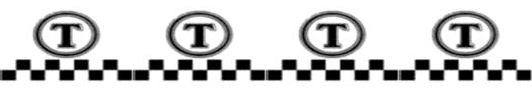  Услуги службы «Социальное такси» предоставляются:одиноко проживающим инвалидам (супружеским парам) 1,2 группы;одиноко проживающим гражданам (супружеским парам) в возрасте 80 лет и старше,детям - инвалидам.При наличии свободного времени услуги предоставляются другим гражданам пожилого возраста (женщины старше 55 лет, мужчины старше лет 60) и инвалидам, имеющим ограничения к передвижению.Заявки принимаются:с понедельника по пятницу 9 ч. 00 мин. до 17 ч. 15 мин.По телефону: 8 (815-51) 7-02-63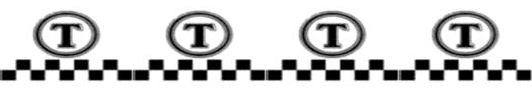 ГОАУСОН «Полярнинский КЦСОН»Директор:Неплюева Виктория Валентиновна8 (815-30) 6-05-04Заместитель директора: Прилукова Елена Витальевна 8 (815-30) 6-12-50Заведующая отделением социального обслуживания на дому:Назлиева Елена Константиновна8 (815-51) 7-14-62Служба срочной социальной помощи.Специалисты по социальной работе: г. Полярный8 (815-51) 70-263Наш сайт в интернетеplkcon@rambler.ruГОСУДАРСТВЕННОЕ ОБЛАСТНОЕ АВТОНОМНОЕ	УЧРЕЖДЕНИЕ СОЦИАЛЬНОГО ОБСЛУЖИВАНИЯ НАСЕЛЕНИЯ«ПОЛЯРНИНСКИЙ КОМПЛЕКСНЫЙ ЦЕНТР СОЦИАЛЬНОГООБСЛУЖИВАНИЯ НАСЕЛЕНИЯ»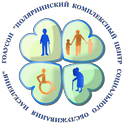 Службасрочной социальной помощи2018 годГОАУСОН «Полярнинский КЦСОН» осуществляет свою деятельность на территории, ЗАТО Александровск, Заозёрск, Видяево.Дни и часы приёма:с понедельника по пятницус 09.00 до 13.00 и с 14.00 до 17.15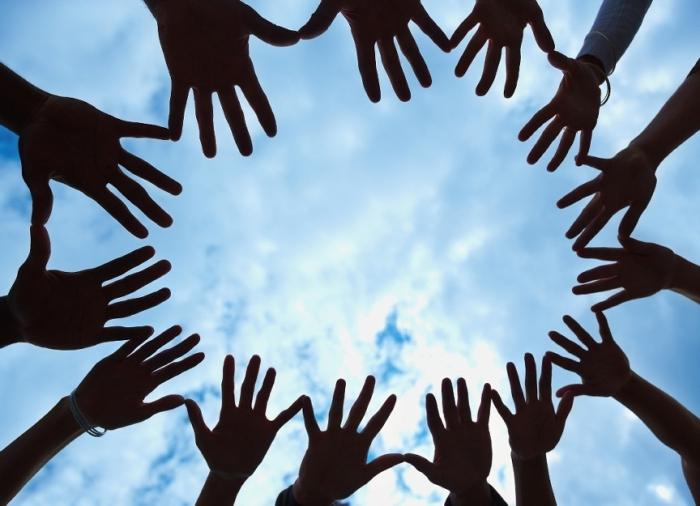 Основная задача службы срочной социальной помощи - предоставление срочных социальных услуг в целях оказания получателям социальных услуг неотложной помощи для улучшения условий жизнедеятельности.Перечень срочных социальных услуг:обеспечение бесплатным горячим питанием или наборами продуктов;обеспечение одеждой, обувью и другими предметами первой необходимости;содействие в получении временного жилого помещения;содействие в получении юридической помощи в целях защиты прав и законных интересов получателей социальных услуг;содействие в получении экстренной психологической помощи с привлечением к этой	работе	психологов	и священнослужителей.Информирование граждан, признанных нуждающимися в срочных социальных услугах, осуществляется непосредственно по месту   расположения   филиалов ГОАУСОН «Полярнинский КЦСОН» с использованием электронной или телефонной связи, сети Интернет, иными общедоступными способами.Правила предоставления услугпредоставление срочных социальных услуг получателям социальных услуг осуществляется с учетом их индивидуальных потребностей;услуги предоставляются без составления индивидуальной программы и заключения договора о предоставлении срочных социальных услуг;срочные социальные услуги предоставляются бесплатно вне зависимости от величины дохода получателей социальных услуг разово, последующие на платной основе.Отказ в предоставлении срочных социальных услугОснованиями для отказа в предоставлении срочных социальных услуг является предоставление	неполных	и (или) недостоверных сведений;Оказание материальной помощи.Материальная помощь предоставляется гражданам, оказавшимся без средств к существованию и без работы, лицам без определенного места жительства, лицам, освободившимся из мест лишения свободы.Для получения материальной помощи необходимо обратиться с заявлением и предоставить следующие документы:-документ, удостоверяющий личность;-документы, подтверждающие факт трудной жизненной ситуации (факт кражи, утраты документов, 	денежных	средств, медицинские документы, подтверждающие пребывание в лечебных учреждениях или иные документы);-справка об освобождении из МЛС;-справка Ф-9 (или архивная) из паспортного стола; иные документы.Материальная помощь предоставляется в натуральном виде:-продуктовый набор (1 набор в квартал),-набора средств санитарии и гигиены (1 набор в квартал),-талоны на горячее питание (не более 14 шт. единовременно),-одежда и обувь, бывшие в употреблении (при наличии).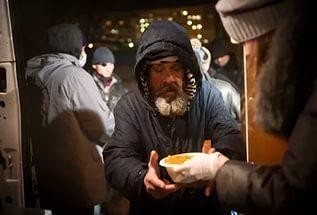 Адрес и телефон:    г.Полярный, ул. Советская, д. 1, тел: 8 815 51 70 263